Действия при захвате заложников 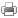 Захват заложников еще один из наиболее распространенных способов, которые используют террористы для достижения своих целей.Если вас захватили в заложники, соблюдайте основные правила поведения:Возьмите себя в руки, успокойтесь, не паникуйте. Разговаривайте спокойным голосом.Подготовьтесь физически и морально к возможному суровому испытанию.Не высказывайте ненависть и пренебрежение к террористам.С самого начала (особенно в первые часы) выполняйте все указание террористов.Не привлекайте внимания террористов своим поведением, не оказывайте активного сопротивления. Это может усугубить ваше положение.Не пытайтесь бежать, если нет полной уверенности в успехе побега. Помните, что подобные действия могут усугубить не только ваше положение, но и других заложников.Заявите о своём плохом самочувствии.Запомните как можно больше информации о террористах (количество, вооружение, внешний вид, особенности внешности, телосложения, акцента, тематика разговора, темперамент, манера поведения).Сохраняйте умственную и физическую активность. Помните, что правоохранительные органы делают всё, чтобы вас вызволить.Не пренебрегайте пищей. Это поможет сохранить силы и здоровье.Расположитесь подальше от окон, дверей и самих террористов. Это необходимо для обеспечения вашей безопасности в случае штурма помещения или транспортного средства, стрельбы снайперов на поражение преступников.При штурме ложитесь на пол лицом вниз, сложив руки на затылке.Помните ваша цель -выжить!